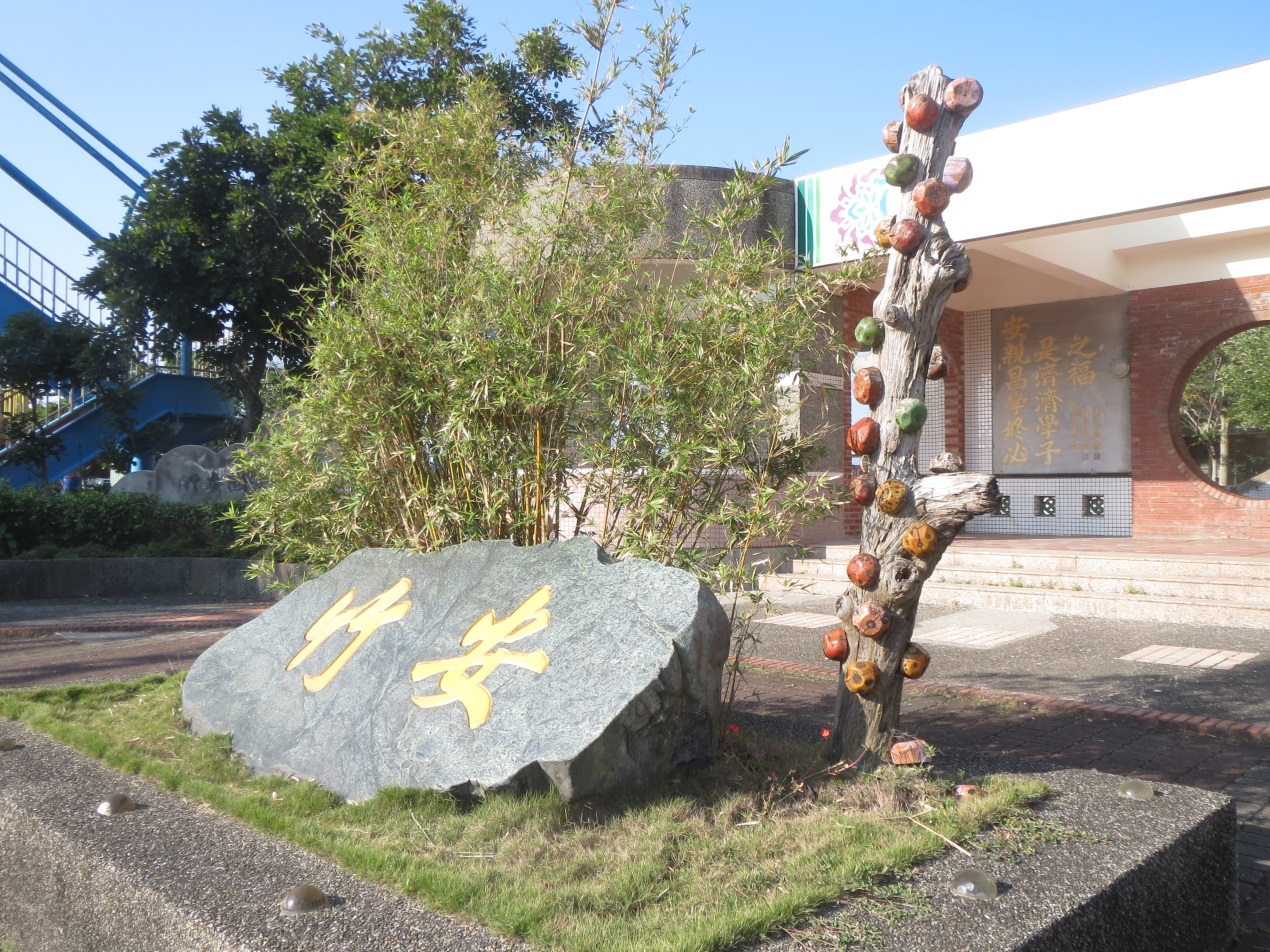 運用漂流木妝點校園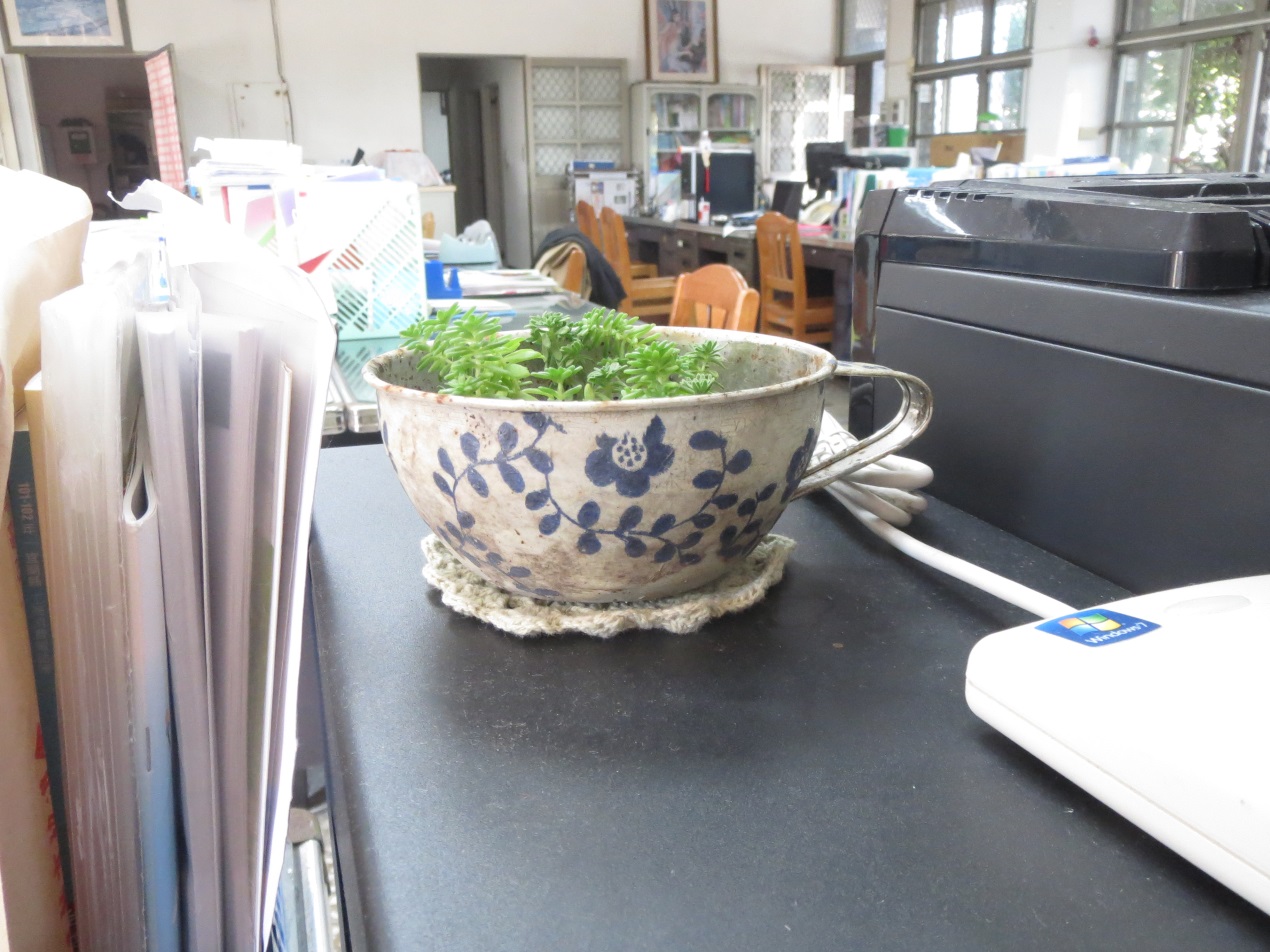 不鏽鋼杯再利用(蝶谷巴特盆栽)